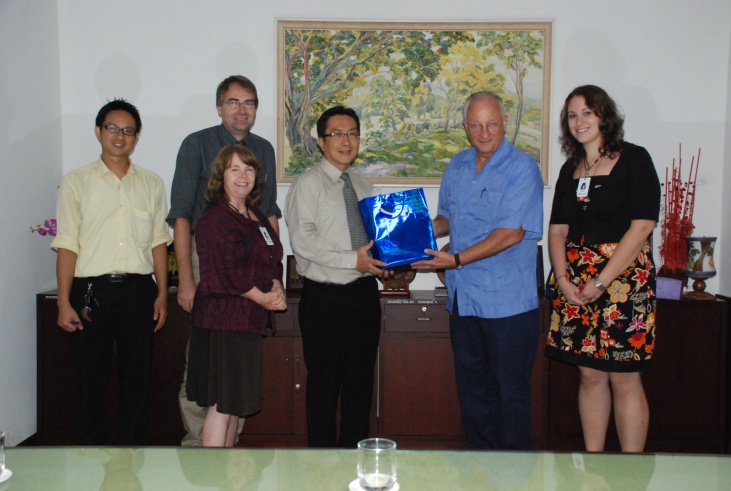 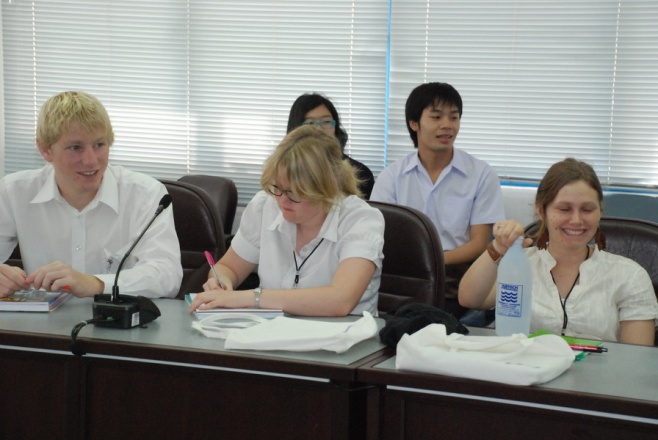 โครงการ SSU-CMU (ประเทศแคนาดา) ประจำปี 2010  จาก St.Stephen’s Universityนำนักศึกษาเข้าร่วมโครงการที่คณะมนุษยศาสตร์ จำนวน 29 คนตั้งแต่วันที่ 6 พฤศจิกายน – 4 ธันวาคม 2553